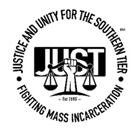 For Immediate Release                   Justice and Unity in the Southern Tier (JUST)August 24, 2023Contacts: Andrew Pragacz, 651-747-6316, Rozann Greco 607-348-3868Emails: ajrpragacz@gmail.com, rozanngreco@gmail.com Celebrate Makyyla Holland and NYCLU win against the Broome County JailToday we celebrate the stunning, transgender rights victory of courageous Makyyla Holland and the NYCLU in their lawsuit against Broome County, the Sheriff, Undersheriff, officers, and medical staff.  Under the settlement Broome County commits publicly to prevent further discrimination and violence against transgender, bisexual, gay, intersex, and lesbian people in the County jail.  As NYCLU details in their press release here, the County specifically commits to: House people consistent with their gender identity or within the unit consistent with the sex designation the person in custody believes is safest for them, with limited exceptions.Conduct searches consistent with the person in custody’s own view of what gender officer would be safest to perform the search, with limited exceptions.Ensure that staff at the jail respect a person’s gender identity in all other contexts, including name and pronoun use.Ensure access to clothing and toiletry items consistent with a person’s gender identity, and facilitate access to gender-affirming items such as binders, wigs, and gaffs.Ensure access to medical care free from discrimination on the basis of sex, gender identity, gender expression, or sexual orientation, including access to medical care for treatment of gender dysphoria.Compensate Ms. Holland for harms she suffered, in the amount of $160,000. The full settlement is here.This is a wonderful outcome, and we look forward to observing its implementation at the County jail and other facilities.  NYCLU’s new toolkit for advocates to push local and state leaders to better protect transgender and nonbinary rights, based on this case, is now online here. 